Elektroninio dokumento nuorašas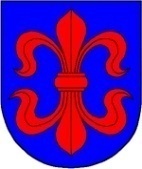 VILKAVIŠKIO RAJONO SAVIVALDYBĖS ADMINISTRACIJOS DIREKTORIUSĮSAKYMASDĖL vilkaviškio rajono savivaldybės administracijos direktoriaus 2015 m. sausio 28 d. įsakymO Nr. B-ĮV-120 „DĖL vilkaviškio rajono savivaldybės administracijos VIEŠųJų SUPAPRASTINTŲ PIRKIMų TAISYKLIŲ PATVIRTINIMO“ PAKEITIMO2016 m. vasario  d. Nr. B-ĮV-     VilkaviškisVadovaudamasis Lietuvos Respublikos vietos savivaldos įstatymo 18 straipsnio 1 dalimi, 29 straipsnio 8 dalies 2 punktu,p a k e i č i u Vilkaviškio rajono savivaldybės administracijos viešųjų supaprastintų pirkimų taisykles, patvirtintas Vilkaviškio rajono savivaldybės administracijos direktoriaus 2015 m. sausio 28 d. įsakymu Nr. B-ĮV-120 „Dėl Vilkaviškio rajono savivaldybės administracijos viešųjų supaprastintų pirkimų taisyklių patvirtinimo“: Papildau nauju 20.15 papunkčiu:„20.15. Perkančioji organizacija laimėjusio dalyvio pasiūlymą, sudarytą pirkimo sutartį ir pirkimo sutarties sąlygų pakeitimus, išskyrus informaciją, kurios atskleidimas prieštarautų teisės aktams arba teisėtiems tiekėjų komerciniams interesams arba trukdytų laisvai konkuruoti tarpusavyje, ne vėliau kaip per 10 dienų nuo pirkimo sutarties sudarymo ar jos sąlygų pakeitimo turi paskelbti Centrinėje viešųjų pirkimų informacinėje sistemoje. Šis reikalavimas netaikomas pirkimams, kai pirkimo sutartis sudaroma žodžiu, taip pat laimėjusio dalyvio pasiūlymo ar pirkimo sutarties dalims, kai nėra techninių galimybių tokiu būdu paskelbtos informacijos atgaminti ar perskaityti. Tokiu atveju perkančioji organizacija turi sudaryti galimybę susipažinti su nepaskelbtomis laimėjusio dalyvio pasiūlymo ar pirkimo sutarties dalimis.“ Pakeičiu 28.9 papunktį  ir jį išdėstau taip:„28.9. Perkančioji organizacija, parinkdama tiekėją ir siekdama įsitikinti, ar tiekėjas bus pajėgus įvykdyti pirkimo sutartį, vadovaujasi šių Taisyklių 28–37.11 papunkčiuose nustatytais reikalavimais (šių Taisyklių 29.1 papunktyje nustatytų reikalavimų neprivaloma taikyti mažos vertės pirkimų atveju).“ Pakeičiu 29.1 papunktį ir jį išdėstau taip:„29.1. Perkančioji organizacija atmeta paraiškas ir pasiūlymus, jeigu tiekėjas:29.1.1. fizinis asmuo arba tiekėjo, kuris yra juridinis asmuo, vadovas ar ūkinės bendrijos tikrasis narys (nariai), turintis (turintys) teisę juridinio asmens vardu sudaryti sandorį, ar buhalteris (buhalteriai) ar kitas (kiti) asmuo (asmenys), turintis (turintys) teisę surašyti ir pasirašyti tiekėjo apskaitos dokumentus, turi neišnykusį ar nepanaikintą teistumą arba dėl tiekėjo (juridinio asmens) per pastaruosius 5 metus buvo priimtas ir įsiteisėjęs apkaltinamasis teismo nuosprendis už dalyvavimą nusikalstamame susivienijime, jo organizavimą ar vadovavimą jam, už kyšininkavimą, tarpininko kyšininkavimą, papirkimą, sukčiavimą, kredito, paskolos ar tikslinės paramos panaudojimą ne pagal paskirtį ar nustatytą tvarką, kreditinį sukčiavimą, mokesčių nesumokėjimą, neteisingų duomenų apie pajamas, pelną ar turtą pateikimą, deklaracijos, ataskaitos ar kito dokumento nepateikimą, nusikalstamu būdu gauto turto įgijimą ar realizavimą, nusikalstamu būdu įgytų pinigų ar turto legalizavimą, arba dėl kitų valstybių tiekėjų yra priimtas ir įsiteisėjęs apkaltinamasis teismo nuosprendis už 2004 m. kovo 31 d. Europos Parlamento ir Tarybos direktyvos 2004/18/EB dėl viešojo darbų, prekių ir paslaugų pirkimo sutarčių sudarymo tvarkos derinimo 45 straipsnio 1 dalyje išvardytuose Europos Sąjungos teisės aktuose apibrėžtus nusikaltimus.29.1.2. nėra įvykdęs įsipareigojimų, susijusių su mokesčių, įskaitant socialinio draudimo įmokas, mokėjimu pagal šalies, kurioje jis registruotas, ar šalies, kurioje yra perkančioji organizacija, reikalavimus. Tiekėjas laikomas įvykdžiusiu įsipareigojimus, susijusius su mokesčių, įskaitant socialinio draudimo įmokas, mokėjimu, jeigu jo neįvykdytų įsipareigojimų suma yra mažesnė kaip 50 eurų;29.1.3. fizinis asmuo arba tiekėjo, kuris yra juridinis asmuo, dalyvis, turintis balsų daugumą juridinio asmens dalyvių susirinkime, turi neišnykusį ar nepanaikintą teistumą už nusikalstamą bankrotą.“4.		 Pakeičiu 29.2.4 papunktį ir jį išdėstau taip:„29.2.4. yra padaręs rimtą profesinį pažeidimą, kurį perkančioji organizacija gali įrodyti bet kokiomis teisėtomis priemonėmis. Šiame punkte vartojama sąvoka „profesinis pažeidimas“ suprantama kaip profesinės etikos pažeidimas, kai nuo tiekėjo pripažinimo nesilaikančiu profesinės etikos normų momento praėjo mažiau kaip vieni metai, arba kaip konkurencijos, darbo, darbuotojų saugos ir sveikatos, aplinkosaugos teisės aktų pažeidimas, už kurį tiekėjui, kuris yra fizinis asmuo, yra paskirta administracinė nuobauda, o tiekėjui, kuris yra juridinis asmuo, – ekonominė sankcija, nustatyta Lietuvos Respublikos įstatymuose, kai nuo sprendimo, kuriuo buvo paskirta ši sankcija, įsiteisėjimo dienos praėjo mažiau kaip vieni metai. Jeigu pirkime dalyvaujantis tiekėjas, kuris yra juridinis asmuo, pažeidė Lietuvos Respublikos konkurencijos įstatymo 5 straipsnį, toks pažeidimas pagal šį punktą laikomas profesiniu, jeigu nuo sprendimo paskirti Lietuvos Respublikos konkurencijos įstatyme nustatytą ekonominę sankciją įsiteisėjimo dienos praėjo mažiau kaip 3 metai. Jeigu tiekėjas, kuris yra fizinis asmuo, arba tiekėjo, kuris yra juridinis asmuo, dalyvis, turintis balsų daugumą juridinio asmens dalyvių susirinkime, yra pripažintas kaltu dėl tyčinio bankroto, kaip jis apibrėžtas Lietuvos Respublikos įmonių bankroto įstatyme, toks pažeidimas pagal šį punktą laikomas rimtu profesiniu pažeidimu, jeigu nuo teismo sprendimo įsiteisėjimo dienos praėjo mažiau kaip 3 metai.“ Pripažįstu netekusiais galios 29.2.5 ir 29.2.6 papunkčius. Buvusius 29.2.7–29.2.9 papunkčius laikau atitinkamai 29.2.5–29.2.7. Papildau nauju 29.2.8 papunkčiu:„29.2.8. yra neįvykdęs pirkimo sutarties ar netinkamai ją įvykdęs ir tai buvo esminis pirkimo sutarties pažeidimas, dėl to per pastaruosius 3 metus buvo nutraukta pirkimo sutartis arba per pastaruosius 3 metus buvo priimtas ir įsiteisėjęs teismo sprendimas, kuriuo tenkinami perkančiosios organizacijos reikalavimai pripažinti pirkimo sutarties neįvykdymą ar netinkamą įvykdymą esminiu ir atlyginti dėl to patirtus nuostolius.“ Pakeičiu 29.3 papunktį ir jį išdėstau taip:„29.3. Perkančioji organizacija, pirkimo dokumentuose reikalaudama, kad tiekėjas įrodytų, jog šių Taisyklių 29.1 papunktyje ir 29.2.1, 29.2.2, 29.2.3 ir 29.2.7 papunkčiuose nurodytų aplinkybių nėra, kaip pakankamą įrodymą priima teismo, valstybės įmonės Registrų centro ar kitos kompetentingos institucijos dokumentą. Tiekėjas nurodytoms aplinkybėms įrodyti gali pateikti valstybės įmonės Registrų centro Lietuvos Respublikos Vyriausybės nustatyta tvarka išduotą dokumentą, patvirtinantį jungtinius kompetentingų institucijų tvarkomus duomenis. Perkančioji organizacija nereikalaus dokumentų ir informacijos, kurie perkančiajai organizacijai pagal Lietuvos Respublikos valstybės informacinių išteklių valdymo įstatymą yra neatlygintinai prieinami Lietuvos Respublikos registruose, valstybės informacinėse sistemose ir kitose informacinėse sistemose.“ Pakeičiu 29.5 papunktį ir jį išdėstau taip:„29.5 Jeigu tiekėjas negali pateikti šių Taisyklių 29.3 papunktyje nurodytų dokumentų, nes atitinkamoje šalyje tokie dokumentai neišduodami, arba toje šalyje išduodami dokumentai neapima visų šių Taisyklių 29.1.1 ir 29.1.3 papunkčiuose ir 29.2.1, 29.2.2, 29.2.3 ar 29.2.7 papunkčiuose nurodytų atvejų, jie gali būti pakeisti priesaikos deklaracija arba šalyse, kuriose ji netaikoma, – oficialia tiekėjo deklaracija, kurią jis yra pateikęs kompetentingai teisinei arba administracinei institucijai, notarui arba kompetentingai profesinei ar prekybos organizacijai savo kilmės šalyje arba šalyje, iš kurios jis atvyko, o Taisyklių 29.2.1 papunktyje nurodytais atvejais, kai tiekėjas su kreditoriais nėra sudaręs taikos sutarties, sustabdęs ar apribojęs veiklos, Taisyklių 29.2.2 papunktyje nurodytu atveju, kai nesiekiama priverstinio likvidavimo procedūros ar susitarimo su kreditoriais, ir šių Taisyklių 29.2.4, 29.2.6 ir 29.2.8 papunkčiuose nurodytais atvejais – ir laisvos formos tiekėjo deklaracija.“ Pakeičiu 35 papunktį ir jį išdėstau taip:„35. Perkančioji organizacija iš oficialiame sąraše įregistruoto tiekėjo, kurio pasiūlymas pagal vertinimo rezultatus pripažintas geriausiu, papildomai reikalauja pateikti pažymas apie socialinio draudimo ar mokesčių įmokas. Perkančioji organizacija nereikalauja dokumentų ir informacijos, kurie perkančiajai organizacijai pagal Lietuvos Respublikos valstybės informacinių išteklių valdymo įstatymą yra neatlygintinai prieinami Lietuvos Respublikos registruose, valstybės informacinėse sistemose ir kitose informacinėse sistemose.“	Šis įsakymas gali būti skundžiamas Lietuvos Respublikos administracinių bylų teisenos įstatymo nustatyta tvarka.Administracijos direktorius								Vitas GavėnasParengėMindaugas SamušisPavadinimasReikšmėEl. dokumento turinį aprašantys metaduomenys: El. dokumento pavadinimas (antraštė): Dėl Vilkaviškio rajono savivaldybės administracijos direktoriaus 2015 m. sausio 28 d. įsakymo Nr. B-ĮV-120 „Dėl Vilkaviškio rajono savivaldybės administracijos viešųjų supaprastintų pirkimų taisyklių patvirtinimo“ pakeitimo; Dokumento rūšis: Administracijos direktoriaus įsakymasDokumento sudarymas: Sudarymo data: 2016-02-09 12:55Dokumento registravimas: Dokumento registracijos Nr.: B-ĮV-150; Registravimo data: 2016-02-09 00:00; Dokumentą užregistravusio darbuotojo vardas, pavardė: Širvienė Rasa; Dokumentą užregistravusio darbuotojo pareigos: Darbuotojas; Dokumentą užregistravusio darbuotojo struktūrinis padalinys: Bendrasis skyriusSudarytojas: Pavadinimas arba vardas ir pavardė: Vilkaviškio rajono savivaldybė; Kodas: 188774441; Adresas: S. Nėries g. 1, 70147 Vilkaviškis; Sudarytojas yra: juridinis asmuoEl. dokumento naudojimo metaduomenys. Techninė informacija: El. dokumento grupė: GeDOC; Elektroninio dokumento specifikacijos identifikatorius: ADOC-V1.0; Operacinės sistemos, kurioje buvo parengtas dokumentas, pavadinimas ir versija: Microsoft Windows NT 6.1.7601 Service Pack 1; Elektroninį dokumentą rengusios eDVS pavadinimas ir versija: NEVDA ADOC v0.0.42, QitPoint ADOC SDK v1.0.1.44El. dokumento klasifikavimas: Priskirtos bylos (tomo) indeksas (-ai): 3.1 EEl. parašo metaduomenys: Pasirašančio asmens vardas, pavardė: Gavėnas Vitas; Pasirašančio asmens pareigos: Darbuotojas; Pasirašančio asmens struktūrinis padalinys: Administracijos vadovai; Pasirašymo data: 2016-02-09 12:55; El. parašo paskirtis: parašas; El. parašo identifikacinis numeris: META-INF/signatures/signatures_0.xml#Element_signature_0